ATTENTIONPOUR LA JOURNÉE INTERGÉNÉRATIONNELLECHANGEMENT DE LIEU :Châteauneuf-de-GalaureetVisite d’un élevage de chèvresCHANGEMENT D’HORAIRES :Départs : 6h15 à Buis-les-Baronnies (allée des platanes)6h30 à Sahune (devant la boulangerie)7h00 à Nyons (centre St Vincent)7h30 à Grignan (place du Mail)N’oubliez pas d’apporter votre pass sanitaire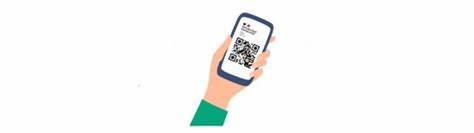 et votre masque               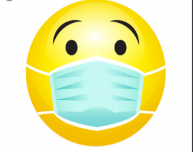 ATTENTIONPOUR LA JOURNÉE INTERGÉNÉRATIONNELLECHANGEMENT DE LIEU :Châteauneuf-de-GalaureetVisite d’un élevage de chèvresCHANGEMENT D’HORAIRES :Départs : 6h15 à Buis-les-Baronnies (allée des platanes)6h30 à Sahune (devant la boulangerie)7h00 à Nyons (centre St Vincent)7h30 à Grignan (place du Mail)N’oubliez pas d’apporter votre pass sanitaireet votre masque                                       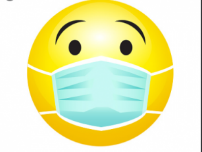 